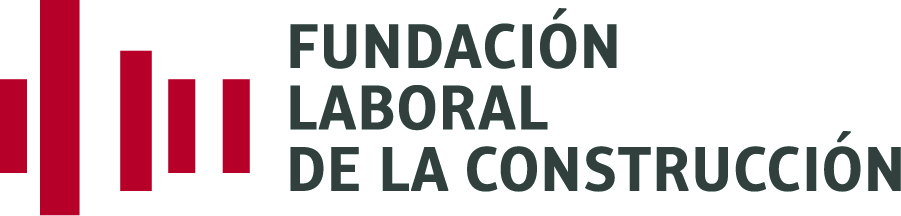 Las instalaciones deberán cumplir con las condiciones higiénicas, acústicas, de habitabilidad y de seguridad exigidas por la legislación aplicable a los centros de formación. La dotación de los servicios higiénico-sanitarios será acorde con la capacidad del centro. Se tiene que adjuntar copia de la documentación gráfica de las instalaciones.INICIAL:                    Nº EXPEDIENTE:                            RENOVACIÓN:        Nº DE REGISTRO:        GUbicación y detalle de las características de los centros tanto de carácter fijo como, en su caso,Itinerante.1. Ubicación del centro de formación de carácter fijo:1. Ubicación del centro de formación de carácter fijo:1. Ubicación del centro de formación de carácter fijo:1. Ubicación del centro de formación de carácter fijo:1. Ubicación del centro de formación de carácter fijo:1. Ubicación del centro de formación de carácter fijo:1. Ubicación del centro de formación de carácter fijo:1. Ubicación del centro de formación de carácter fijo:1. Ubicación del centro de formación de carácter fijo:1. Ubicación del centro de formación de carácter fijo:Tipo víaNombre víaNombre víaNºPisoCódigo postalCódigo postalCódigo postalMunicipioMunicipioProvinciaProvinciaTeléfonoTeléfonoFaxFaxCorreo-eIndicar si el centro es:Indicar si el centro es:Indicar si el centro es:Indicar si el centro es:PropioCedidoAlquiladoNúmero de aulasNúmero de aulas00000Total metros cuadrados00000Total metros cuadradosÁrea administrativaÁrea administrativa00000Total metros cuadrados00000Total metros cuadradosOtras instalacionesDescribir:Describir:Describir:Describir:Describir:Total metros cuadrados de las instalacionesTotal metros cuadrados de las instalaciones2. Centros de formación de carácter itinerante:2. Centros de formación de carácter itinerante:2. Centros de formación de carácter itinerante:2. Centros de formación de carácter itinerante:2. Centros de formación de carácter itinerante:Aula móvilDetalle de las características:Detalle de las características:Local situado en la propia obraDetalle de las características:Detalle de las características:Detalle de las características:Detalle de las características: